The Name of Jesus Your hand-to-hand combat is not with human beings, but with the highest principalities and authorities operating in rebellion under the heavenly realms. For they are a powerful class of demon-gods and evil spirits that hold this dark world in bondage. Ephesians 6:12 TPTYou are in an epic spiritual war. You must know your authority in Christ. To win a spiritual battle, you must use spiritual weapons. You and I have been given the powerful name of Jesus. At that name demons tremble. At that name, every knee will bow and every tongue will confess that Jesus is Lord (Philippians 2:9-11)  1) All things are under your feet - Ephesians 1:15-23For if by the one man's offense death reigned through the one, much more those who receive abundance of grace and of the gift of righteousness will reign in life through the One, Jesus Christ. Romans 5:172) The power of the name of JesusThe name of the Lord is a strong tower; The righteous run to it and are safe. Proverbs 18:10Power in prayer – John 14:12-14, 16:23-24Power over demons – Luke 10:17-20, Acts 16:16-18Power over sickness and disease - Acts 3:6, 16, Matthew 10:1, 7-8Power to be saved by that name – Acts 4:5-123) To have authority, you must be under authority James 4:6-10, Acts 19:11-20For there is no distinction between Jew and Greek, for the same Lord over all is rich to all who call upon Him. For “whoever calls on the name of the Lord shall be saved.”Romans 10:12-13 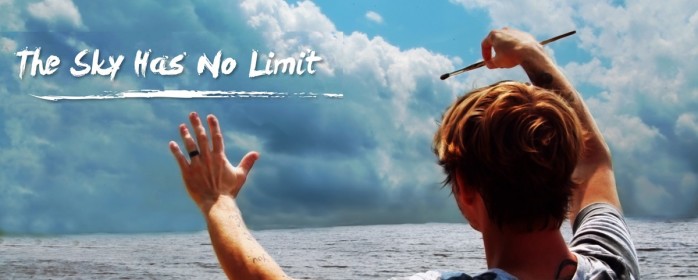 